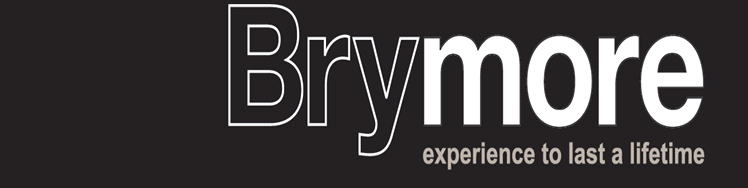 BRYMORE ACADEMYBEHAVIOUR POLICYEthosAt Brymore we have the highest expectations for student behaviour and conduct which are underpinned by our 3 ‘R’s of responsibility, resourcefulness and resilience. As a boarding academy, with a working farm, workshops and gardens it is essential all students take responsibility for their own behaviour. All students are also expected to take responsibility through working with staff to ensure the good behaviour of others. All adults, including staff, members of the Local Advisory Board, Trustees and parents must uphold these expectations at all times. At Brymore the emphasis is placed firmly on rewarding good behaviour, effort, conduct and achievement through encouraging the development of resilience, resourcefulness and responsibility. Aims:  To promote a positive learning environment throughout all areas of the academy, ensuring that learning can be effective and students and staff feel safe, secure and respected.To ensure that students recognise they are responsible and accountable for their behaviour, and they make clear choices regarding their behaviour.To ensure that low level disruption is kept to a minimum, so that time for learning is maximised.To ensure students recognise that there are clear and inevitable consequences for their behaviour, both positive and negative.To communicate with parents and carers quickly where significant positive or negative interventions have taken place.Objectives To reward hard work and successTo create an environment that supports learning and achievement for allTo promote good behaviour and disciplineTo help prevent all aspects of bullyingTo encourage the attributes of resilience, resourcefulness and responsibilityTo develop self- esteem, self- discipline and positive relationships based on respectTo ensure fairness and consistency in response to all types of behaviourTo work effectively with parents and other agencies in ensuring good behaviour and disciplineRewards/ResponsibilityAll staff are expected to reward good behaviour, effort, conduct and achievement. The reward system encourages both personal achievement and collective responsibility as all students have a responsibility to achieve merits and house points for themselves and their house. The system is based on celebrating success both individually and collectively. Rewards can be given as follows:At Brymore students are expected to actively support staff in the running of the academy through farm and garden duties, assisting at key events such as open day and through more formal positions of responsibility. These include:Staff ResponsibilitiesAll staffAll staff must:Award merits when appropriateTeachers/Learning support staff should aim to award merits every lessonForm TutorsAll form tutors must:Encourage all students to achieve as many merits as possibleEncourage all students to participate and contribute towards house eventsRecord all merits and pass totals to the Head of HouseAward merits during tutor timeSupport all house eventOversee the election of the form captainHeads of HouseAll Heads of House must:Ensure form tutors are collecting and recording merit totalsEnsure certificates are awarded for students reaching key milestonesFoster a sense of achievement and participation in their houseOversee the election of the house captainSubject LeadersAll subject leaders must:Ensure merits are regularly awarded within their departmentNominate a student for student of the week each weekNominate students for key prizes at the end of each year.House ParentsAll house parents must:Award merits when appropriateTake an interest in and encourage students to collect house pointsAttend all key house events/celebrationsOversee election of student council representativesSenior Leadership TeamAll members of the Senior Leadership Team must:Ensure all staff are actively supporting the reward systemAnnounce student of the week and arrange for postcards to be sent homePresent certificates/badges for key milestonesFoster a climate where all achievement is celebratedEnsure all positions of responsibility are fairly allocatedBehaviour and Sanctions General Principles Excellent conduct is expected at Brymore. This includes positive behaviour and that individuals take responsibility for their actions and accept the consequences of their actions. Behaviour management is a team approach and every member of staff has a professional responsibility to their colleagues to support each other by applying the academy’s code of conduct consistently and with certainty.Persistent low level disruption is not acceptable and staff must promote positive behaviour. Students, who persistently disrupt the safe, caring and nurturing environment of Brymore including in the classroom, around the site or in the boarding houses must be dealt with promptly. Every member of staff has the authority to discipline students regardless of time and place. Consistency around the site is just as important as in the classroom; the staff’s responsibility for good order and discipline extends to every part of the academy day and every interaction with a student.Incident Management The member of staff who first deals with any incident remains responsible for that incident throughout, unless another colleague specifically and explicitly takes on that responsibility. Reporting an incident on to a colleague or a Senior Leader does not pass responsibility on to someone else unless explicitly agreed.SanctionsA sanction affecting a whole class, form group, cluster or boarding house for the misbehaviour of a few students should not be used without very good and justifiable reason. All behaviour incidents need to be formally recorded by staff using a referral form. All behaviour incidents are categorised into three tiers, level one, two or three. All level one and two referrals are passed to the office who input the details on to behaviour log for scrutiny by Heads of House, House Parents and the Senior Leadership Team. All level 3 incidents are passed directly to either the Head of House, or the Director of Boarding for immediate action, before the details are then recorded on behaviour log. The Heads of House, Director of Boarding and Senior Leadership Team meet every morning to review all behaviour incidents. A variety of sanctions are used, depending on the circumstances of each incident. The descriptors below are a guide only, however staff will use their professional judgement in every case.Disruption during the school dayThere are 4 levels of sanctions.Level 1 – Teacher / classroom based/social timeLevel 2 – Classroom with HoD support; All staff with Duty staff supportLevel 3 – Referral (sent out of the classroom for the whole lesson/misses break/lunchtime) HoH Send offending student with a trustworthy student to main office. All referrals should result in a letter being sent home to parentsLevel 4 – Attached SLT involvementEither a serious one –off incident or three level 3 referrals in a half term may result in a fixed term exclusion. This will result in the student being placed on a stage of the code of conduct. If poor behaviour continues Heads of House will decide whether a student moves up the code of conduct. Individual circumstances will be considered at all times and increasing levels of support will be put in place to support the student. Examples are listed in the table below:Code of conductThe stages of the code of conduct are outlined below:BoardingWhere possible the aim is always to deal with incidents from the day, and those during boarding time separately, however this is not always possible or desirable. A staged approach is also used, however these are deliberately not the same as used during the day, as there are different expectations regarding acceptable behaviour.Staff ResponsibilitiesAll Staff Staff must at all times be positive role models. Staff should model the behaviour we expect from students including punctuality, maintaining high standards of appearance and treating members of the community with respect and dignity. All incidents of poor behaviour should be challenged and the behaviour policy followedTeaching staffAll teachers must:Plan for positive behaviour – see appendix Read when appropriate IEP’s (Provision Maps) for individual studentsGet to lesson on timeRegister studentsChallenge disruptive behaviourFollow up incidents of disruptive behaviour with agreed sanctions and paperworkHeads of House All Heads of House must:Ensure that they read the daily behaviour log and liaise with their attached SLT if and when required.Attend morning pastoral meetings with SLTAnalyse behaviour data and use this to inform strategies to help improve behaviour for targeted individuals.Support colleagues in other classes - available for referral.Ensure that the behaviour policy is consistently used across their responsibility area.Ensure regular contact with parents for praise as well as sanctions. Deliver quick, effective and appropriate sanctions.Inform SLT of any serious incidentsHouse parents All House parents must:Monitor behaviour in their house and report negative boarding behaviour using the necessary reporting proceduresRead and analyse the behaviour log daily.Inform the Director of Boarding of behaviour incidents at breakfast dailyDeliver quick, effective and appropriate sanctions.Work restoratively at all timesBe a link with parentsTutors All tutors must:Engage with students in their tutor group in a supportive capacity Support the Head of House in dealing with behaviourCarry out their mentoring responsibilitiesSenior Leadership teamAll members of the Senior Leadership team must:Support staff and students in ensuring that behaviour at Brymore is positive. Work with colleagues to develop a range of strategies that promotes positive behaviour. Empower colleagues to manage behaviour. Deal with serious incidents as appropriate.Consult the Head of House before all key decisions regarding studentsParents All parents are expected to:Support the academys’ behaviour policy and code of conductSupport the academy in its use of rewards and sanctionsGovernors All governors must:Support the agreed behaviour policyRegularly review the policyAcknowledge the achievements of the staff in managing behaviour issuesAttend the Discipline Committee when appropriate Students Students must:Get to class on timeEnter the classroom quietly and settle quicklyBring correct equipment to lessonsFollow classroom procedures: Sit where told, Not interrupt the learning of other students, Follow instructions by all members of staff (without arguing)Listen attentively and not shout outNot use inappropriate languageListen to others ideas and work togetherCare for their academy environmentShow respect to all staff, at all timesAcknowledge that they are responsible for their own behaviour and actionsUse ICT appropriately Treat each other with respect at all timesBoardingAll Staff Staff must at all times be positive role models. Staff should model the behaviour we expect from students including punctuality, maintaining high standards of appearance and treating members of the community with respect and dignity. All incidents of poor behaviour should be challenged and the behaviour policy followedNon-negotiable: All staff are expected to:Challenge disruptive behaviourBe on time for dutyFollow  procedures as clearly defined in the boarding handbook Follow up incidents of disruptive behaviour with house sanctions and paperworkBe aware of emergency procedures as laid out in the Boarding hand bookGood practice for Duty staff:To have read the boarding handbookTo engage the students that you are caring for House parents are expected to:Monitor behaviour in their house and report negative boarding behaviour using the necessary reporting proceduresRead and analyse the behaviour log daily.Liaise with SLT at breakfast dailyDeliver quick, effective and appropriate sanctions.Work restoratively at all timesBe a link with parentsMaintain a calm and relaxed atmosphere within the boarding house at all timesMaintain a caring and nurturing atmosphere within the boarding house at all timesPut on activities as and when necessary during weekends and sometimes in the weekBe on time for dutyDuty Masters expected to:Follow the procedures as laid out in the boarding handbookBe on time for duty Deliver quick, effective and appropriate sanctions and rewardsWork restoratively at all timesBe directed by the resident House parent as they see fitPass on any safeguarding and student protection concerns immediately if necessaryMaintain a calm and relaxed atmosphere within the boarding houseMaintain a caring and nurturing atmosphere within the boarding house at all timesSLT attached to Boarding Houses are expected to:Support staff and students in ensuring that behaviour in boarding house is positive. Work with colleagues to develop a range of strategies that promotes positive behaviour. Empower colleagues to manage behaviour. Deal with series incidents as appropriate.Help with the prep and the bedtime procedures in their attached house.Head of Student Welfare is expected to:Lead behaviour across the boarding housesSupport staff and students in ensuring that behaviour in the boarding houses is positive. Work with colleagues to develop a range of strategies that promotes positive behaviour. Empower colleagues to manage behaviour. Deal with series incidents as appropriate.Students are expected to:Follow boarding  procedures and the sanctions for unacceptable behaviourNot use inappropriate languageListen to others concerns and feelingsCare for their academy environmentShow respect to all staff, at all timesAcknowledge that they are responsible for their own behaviour and actionsNot make decisions that contravene basic common senseExclusionsThere are three categories of exclusion: Internal The student works in isolation from their peers, for the day or days of the exclusion. As a sanction internal exclusions are used for relatively serious incidents or persistent misbehaviour   and are authorised by the Head of House or a Senior member of staff. External Students are excluded from being in the academy or on the academy site for a specified number of days. External exclusions are only used for serious breaches of the academy's code of conduct or for individuals who persist in breeching the code of conduct. These can only be sanctioned by the Headteacher, or the most senior member of staff in his absence.Permanent (including unsuitability for boarding)Students who are permanently excluded are removed from the academy role and are no longer permitted to attend the academy. Permanent exclusion is only used for the most serious or persistent cases where it would be untenable for the student to remain at the academy. From the sixth academy day of a permanent exclusion, the LA is responsible for ensuring that suitable full-time education is provided. Only the Headteacher can authorise a permanent exclusion.It is a legal requirement that externally and permanently excluded students may not be in any public place during the academy day for the first 5 days of exclusion, without reasonable justification.  These justifications might be: medical appointments previously made or emergency situations that require the presence of the excluded student. Permanent exclusion will result if a student persistently disrupts the learning of others, either inside or outside the classroom.  A permanent exclusion will also result for serious one off offences such as: threatening or violent behaviour towards a student or member of staff, supplying / dealing / selling drugs or continued (more than once) drug misuse.  This list is not meant to be exhaustive and the decision to permanently exclude a student is not to be taken lightly, and the needs and rights of the individual must be balanced against the needs and rights of the whole academy community.APPENDIX 1“Planning for Good behaviour” Good lessons promote good behaviourAll students have the right to learn.  It is the role and responsibility of the teacher to ensure this happens.All teachers should:Produce seating plans where necessaryGet to lessons on timeGreet all students positivelyEstablish clear routinesRegister – using lesson monitorBe prepared for the lessonPraise students for positive behaviour / workDeal with primary behaviours (see below for definition)Be consistent when using praise and sanctionsGive clear signals when you want silenceMove around the room regularlySeparate the behaviour from the studentModel how to put things rightFeatures of a good lesson include:Calm entry and exitLesson objectives made explicit and understood High expectation and challengeInstructions and explanations are clear and conciseVariety of activities linked to different learning styles and Bloom’s taxonomyIndependent and interdependent learning encouraged High standards of behaviour are expected Poor standards of behaviour are challengedAppendix 3b -  Staff guidance on behaviour managementStaff are often faced with incidents which need dealing with there and then. For such occasions guidelines about what you might do and where to get advice may help. With some students you may have to be firmer when dealing with their disruptive behaviour. Accept that you have the right to set firm limits and ask for assistance from senior colleagues. With others you may need to be more positive. You will need to determine motivators which will be of influence - for instance, an attention-seeking student could earn personal time with you. Respond and act as soon as possible on your concerns. Employ the principle of certainty not severity. In this way your authority will remain credible and intact and anything you do in future will be viewed as having influence Be firm and calm but persistent. Calm, controlled voice with repetition, if required. Be Positive Give students positive outcomes: “Walk” in preference to “Do not run” Affirm your expectations that the correct behaviour will follow: An instruction followed by “Thank you” give a positive affirmation of expectation. Give choices Giving a choice creates fewer opportunities for confrontation as the student has some ownership of the outcome. “You can choose to calm down or you can choose to be sanctioned” “You can choose to listen to me or not, but there will be consequences – are you ready to accept those consequences?” Deal with Primary Behaviour Students will sometime argue with a decision or an instruction. Deal first and foremost with the primary matter. Secondary responses can be dealt with later. Primary Behaviour – Student is getting stressed (Care staff) – “Calm down and talk to me about it. Thank you!” Secondary Behaviour (Student response) - “I’m only messing about!” Possible teacher response “Maybe that is the case. And I need you to calm down now, Thank you” Avoid hostile remarks this can be very threatening and confrontational. Never strike a student. Never swear at a student.Avoid humiliation.Always follow through any stated consequence. Say what you mean and mean what you say. Plan appropriate consequences.Strategies to help with non-disruptive and disruptive behaviourNon-disruptive off task behaviours, for example:Looking out of the windowDay dreamingPutting head / arms on deskRange of strategiesMention namePhysical proximityProximity praise of other studentsThe stareDisruptive off task behaviour, for example:Shouting outTalking when should be silentPushing and shovingOut of seatRange of Strategies Reminder of academy rules / class expectations etc.State the desired behaviour in a positive manner – “listen while some is speaking”Tactically ignore poor behaviour and praise those aroundSeating plansUse of “what should you be doing?” or “what have I asked you to do?”Remind students of consequences to actions Use behaviour objectives with lesson objectivesSay ‘Thank you’ after giving instructionsRange of Strategies – Evening/WeekendReminder of boarding house rulesState the desired behaviour in a positive manner Tactically ignore poor behaviour and praise / reward those aroundUse of “what should you be doing?” or “what have I asked you to do?”Remind students of consequences to actions Say ‘Thank you’ after giving instructionsCreated by: Mark ThomasCreated by: Mark ThomasDate: August 2013Date: August 2013Approved by Local Advisory Board:Approved by Local Advisory Board:Review date: Autumn 2014Review date: Autumn 2014Signature of Chair of GovernorsSignature of HeadteacherDailyExamplesContributionVerbal or written praiseAwarding of small privilege Encouragement, praise, positive feedback in exercise booksLetters/text/phone call homeLeaving class first, staying up 15 minutes laterEncourages good relationships, positive working atmosphere.MeritsGood work, achievement, behaviour , conduct or effortIndividual total.House total – FOBSA shieldDouble/triple meritsExceptional work, achievement, behaviour, conduct or effortIndividual total.House total- FOBSA shieldWeeklyExamplesContributionStudent of the week – postcard home/announced in assemblyPer subject, boarding house and other key areaIndividual – postcard home, recognition in assembly, names on screensPeriodicallyExamplesContributionHouse pointsTaking part in or winning key events, sporting competitions (e.g. rugby, cross country, quiz)House total- FOBSA shieldMerit certificates/badges – presented in assemblyBronze, silver gold etcIndividual - Recognition in assemblyCertificates – presented in assemblyCompletion of courses such as sailing.Completing set number of ‘Chads’ – e.g. starters award, bronze etcIndividual – Recognition in assemblyTiesPlaying ties and coloursIndividual –Recognition in assemblyRepresenting the schoolSport, agricultural/horticultural competitions etcIndividual – recognition with peersCollective – enhancing the academy ethosTermlyExamplesContributionCommendationsAwarded for excellent achievement, effort or progress in each subjectIndividual house point totalHouse total- FOBSA shieldHouse competitions- TrophiesRugby, cross country, quiz etcCollective – trophy awardedCollective – contribution to FOBSA shieldIndividual – medals in cross countryAnnuallyExamplesContributionSchool awards afternoonIndividual trophies /certificates for subjects, sport, conduct etc.All parents invitedIndividual recognition – in front of all parentsCulmination of school careerExamplesContributionYear 11 Leavers assemblyTrophiesCertificatesFull coloursIndividual awards per subject, sport, conduct, progress, achievements etcRepresenting the school at rugby/hockey/cricket and completing all activitiesParents invitedIndividual – Recognition in front of all parentsPositionResponsibilityRewardHead BoyAmbassador of the school, representing the school at key events, leading all prefects. Selected via presentation to the whole school, interview, staff and student vote.BadgeParticipation in three key events per yearChristmas MealDeputy Head BoyAmbassador of the school. Overseeing duty teams and student welfare, and standing in for the Head Boy as appropriate. Selected via presentation to the whole school, interview, staff and student vote.BadgeParticipation in three key events per yearChristmas MealSenior prefects Ambassador of the school. Six oversee a duty team of prefects, and one oversees mentoring. Selected via presentation to the whole school, interview, staff and student vote.BadgeParticipation in three key events per yearChristmas MealPrefectsAmbassador of the school. Carry out duties as directed by the Senior prefects. Selected via staff vote, and discussion with Senior prefects.BadgeParticipation in three key events per yearChristmas MealHead of departmentOversees a duty team in either the farm or gardens. Selected by interview.House captainEnsures all house events run smoothly, and that the house is fully represented. Selected by staff and students.Form captainRepresents the form, selected by students.BadgeStudent council representativeRepresents the boarding house, other students including outboarders and their year group at student council meetings. Chosen via student vote.BadgeSpecial breakfast meetingsHead of the student councilChairs meetings, prepares agendas and represents the student body. Chosen by student vote (student council members only)BadgeSpecial breakfast meetingsSports captainRepresents either his house or school team. Chosen by staff.BadgeMentorsOlder students who can help younger students settle in or with specific issues. Overseen by the Deputy Head Boy. Chosen by Deputy Head Boy and House parents.Guides/School representativesAll students have the chance to represent the school as guides for visitors, helping out at key events(such as open day), assisting with car parking or meeting and greeting visitors as required.Displayed behaviourSanctionsAny of these would suit the displayed behaviourTalking whilst teacher is talking (several occasions)Verbal warning/s givenDisturbing the learning of othersWritten warning givenMobile / internet phone misuseTime out (no longer than 5 minutes)LatenessMovedEating in lessonIsolated within classShouting outRestorative actionPersistent anti-learning behaviourBreak/lunch DetentionNot following sanctionsPhone call homeMobile / internet phone misuse(persistent)Restorative discussionSwearing across classDepartment reportRefusal to workRemoval from class next lesson with HoDFailure to follow instructionsRestorative actionChallenging authorityAfter school detention Out of boundsBreak/lunch reportPersistent and consistent anti-learning behaviourImmediate removal from class for referralBullying – verbal, emotional and physicalRestorative actionRacism / sexist behaviourHoH detentionDangerous behaviourHoH reportSwearing at authorityPhone call homeConsistently failing to follow instructionsLetter homeConsistently challenging authority / refusing to workExclusion (Internal/external)LevelStageExamplesSupportBelowAll staffLow level, rare, one off behaviours. Dealt with by staff affected at the time.Verbal warnings/support. Detentions/restorative conversationsParent involvementIEP/care planMentoring1Heads of House ReviewFixed term exclusionPersistent disruptionThree level 3 referrals in a half termOne off incident (serious) Parent involvementReport cardIEP/care planMentoring2SLT ReviewSecond fixed term exclusionOne off incident (serious)Persistent disruptionFailure to respond to Head of HousePastoral support planUse of support agencies 3Deputy Heads ReviewRepeated fixed term exclusionsOne off incident (serious)Persistent disruptionFailure to respond to SLTAlternative provision (curriculum/boarding arrangements)Formal referral to outside agencies4Headteachers ReviewRepeated fixed term exclusionsOne off incident (serious) Persistent disruptionFailure to respond to Deputy HeadManaged transfer consideredSuitability for boarding reviewed5Governors ReviewRepeated fixed term exclusionsOne off incident (serious)Consideration of permanent exclusionPermanent exclusion/suitability for boarding/alternative provision considered6Permanent ExclusionLevelStageExamplesPossible SupportBelowAll staffLow level, rare, one off behaviours. Dealt with by staff affected at the time.Verbal warnings/support. Confined to boarding house for fixed period of time/restorative conversationsParent involvementIEP/care planMentoring1House ParentLoud, rude, shouting type behaviour that requires a calming down periodRunning / rushing about insideChallenging authorityPlaying loud musicVerbal warnings/support. Confined to boarding house for fixed period of timeRestorative conversationsParent involvementIEP/care planMentoring2House ParentPersistent breaking of house rules.One off isolated incidents – rough play, inappropriate behaviour / language Play fightingName callingKeeping others up after lights outVerbal warnings/support. Confined to boarding house for one eveningRestorative conversations/actionParent involvementIEP/care planMentoring3Duty MasterRepeated stage 1/2 behaviourGoing into other boarders dormitories / space  FightingRudeness and/or offensive conduct towards any member of staff.Verbal warnings/support. Confined to time out area for one eveningRestorative conversations/actionParent involvementIEP/care planMentoring4Director of BoardingRepeated stage 1/2/3 behaviourRudeness and/or offensive conduct towards any member of staff.Vandalism of student/academy propertyLeaving school site without permissionFightingVerbal warnings/support. Confined to time out area for three eveningsRestorative conversations/actionExclusionParent involvementIEP/care planMentoring5SLTBullying (including racist / sexist behaviour towards students or staff)Vandalism Setting off fire alarmDrugs / Alcohol offencesSwearing at staffViolent conductExclusionRestorative conversations/actionParent involvementIEP/care planMentoring6SLTRepeated level 5 behaviourSerious one off incident including bringing drugs into school and/or supplying.Suitability for boarding considered